APPLICATION FOR HIGH SCHOOL SCHOLARSHIP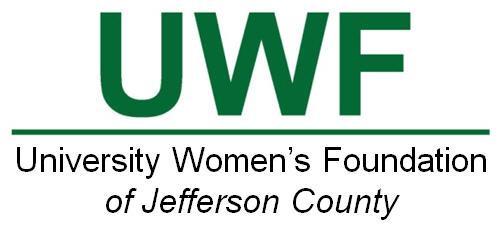 Return application to: UWF Scholarship Committee, High School Applications
PO Box 644, Port Townsend WA 98368 DUE:   MARCH 8, 2024PART 1 – APPLICANT DETAILSName: Birth date: 		 Email address: Permanent Address:  Current Address (if different from above): Resident of Jefferson County since: 	 Telephone Number/s: Which Jefferson County High School are you attending?  High School Transcript attached?  Yes     No – explain  SAT score (if applicable): PART 2 – ACCOMPLISHMENTS and PLANS On a separate sheet/document/email please provide a brief summary of up to two pages describing your chief accomplishments (honors, awards, positions of leadership, work experience), current interests and aspirations.  Include your plans for using your college education.PART 3 – FINANCIAL NEED What degree do you seek and where?  Have you been accepted for this program?   Total number of credits you need to complete for the degree you seek:  a. Anticipated costs of forthcoming school year:    Tuition $    Fees $	 	Total $     Other including housing, books etc. $ TOTAL COSTS $ b.  Resources available:    Expected financial aid $    Employment/ savings $    Family $    Other (give details below) $ Have you applied to the State of Washington for tuition assistance and, if so, how much do you anticipate receiving? $TOTAL RESOURCES $ c.  Estimated balance need: (Costs minus Resources) NEEDED $  Plans for part-time work/detail of “other”?:   PART 4 - REFERENCES Name, phone number and email of three references (see Criteria) 1.  2. 3.  How did you hear about this scholarship?Your Signature: ___________________________________ Date: _______________________________________Mailing label UWF SCHOLARSHIPSHIGH SCHOOL APPLICATIONSPO BOX 644 PORT TOWNSEND WA 98368